Технические характеристики дизельной электростанции «SDMO J 77K»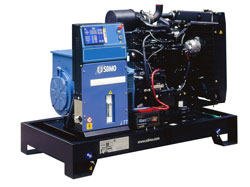 ПроизводительSDMO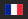 ДвигательJohn Deere 4045 TF 120Резервная мощность77 кВА / 62 кВтОсновная мощность69 кВА / 55 кВтГенераторLeroy Somer, 3-х фазный, одноопорный, бесщёточный, с самовозбуж-дением и саморегулированием, класс защиты IP23Тип двигателяДизельный, 4-х цилиндровый, с водяным охлаждениемВых. напряжение двигателя, кВАПеременное, 230В/400В±1% / 50Гц± 2.5%Расход топлива при 75% нагрузке, л12Встроенный бак, л180Габариты (L, W, H mm.)1870х990х1360Масса, кг.1110Гарантийный срок1 годЦенаДанная модель доступна более чем в 40 комплектациях. Хотите узнать цену - свяжитесь с нами любым удобным для Вас способом.